Репортаж из лагеря «Патриот» Как же повезло трем из наших юнармейцев, которые поехали в лагерь Военно-патриотический парка культуры и отдыха Вооруженных сил Российской Федерации «Патриот»! Счастливцами стали Герасин Михаил, Балабанов Артем Зайцев Глеб, ученики 7 и 8 класса.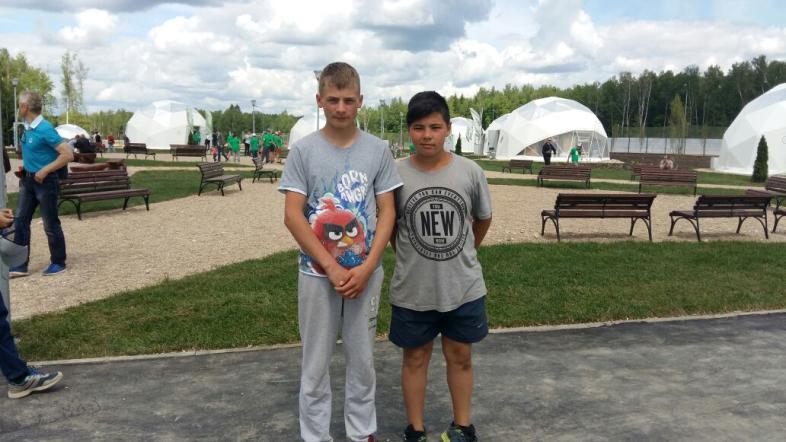 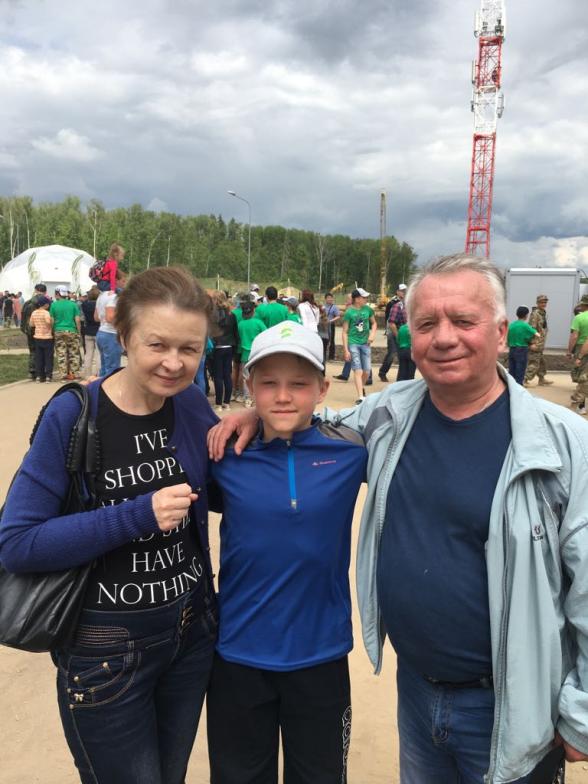 Все мероприятия организаторы направили на гражданское становление личности юнармейцев, будущих защитников  своей страны.Программа пребывания в лагере была насыщенной и интересной!Это и стрельба,  сборка и разборка автомата,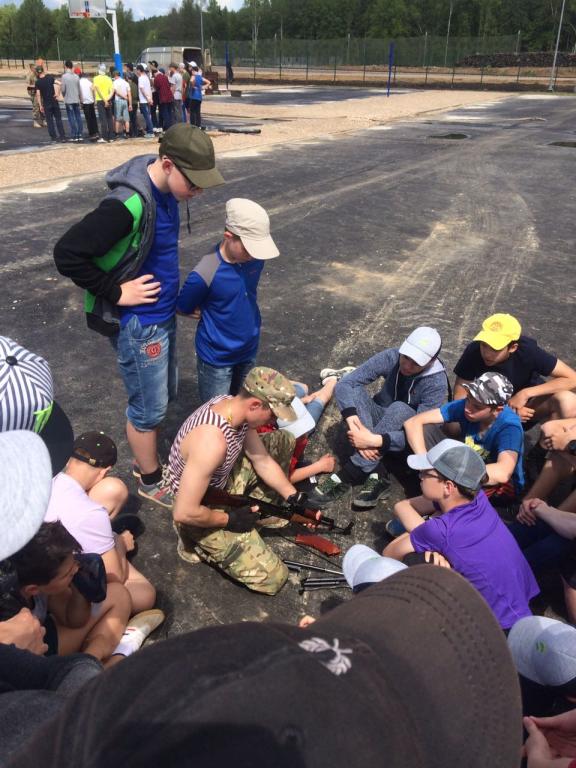 и знакомство с техникой времен войны в музее,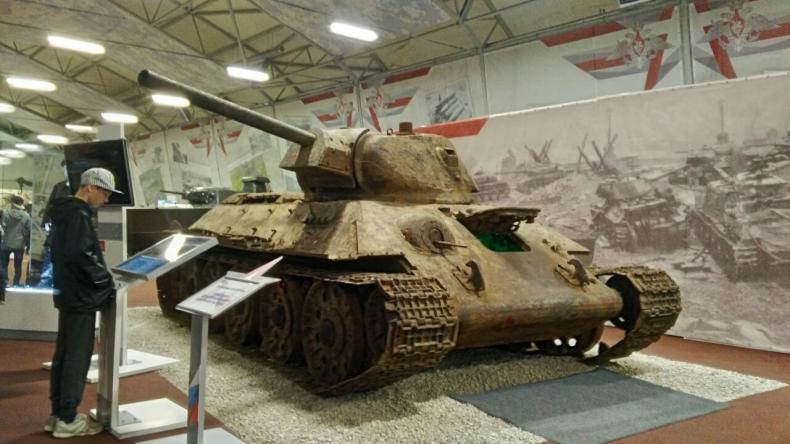 и с современной боевой техникой.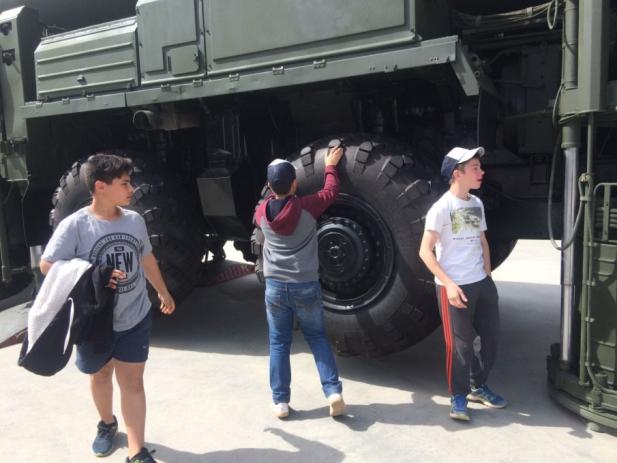 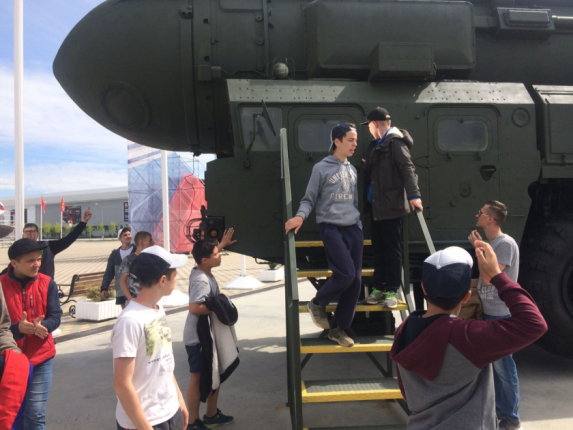 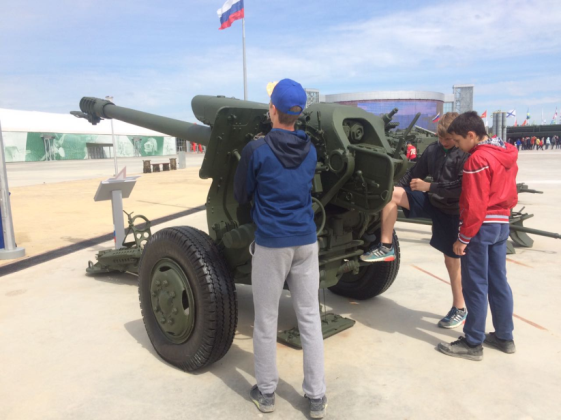 Бесценный опыт выживания в полевых условиях  получили ребята от инструкторов лагеря, профессиональных военных.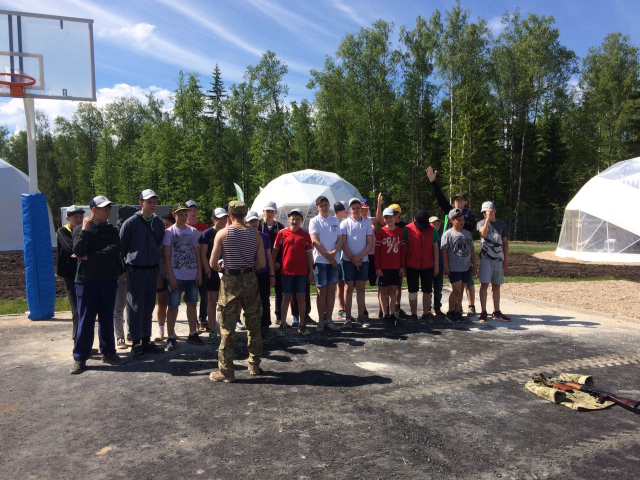 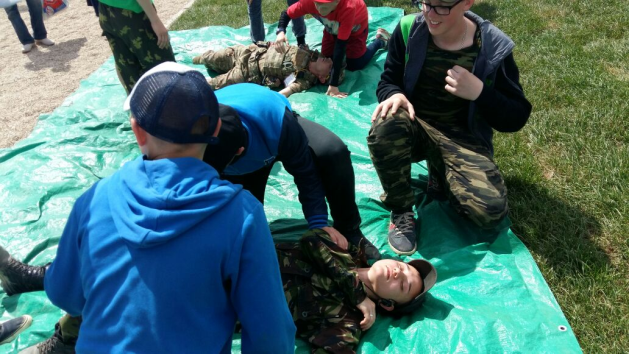 Практикум по военным единоборствам  дал ребятам возможность проверить свои силы и научил вести честный бой.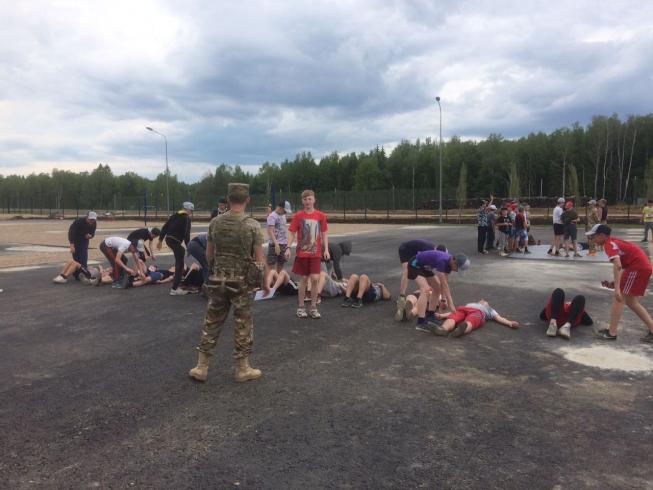 Две недели в «Патриоте» пролетели, как один день. Для юнармейцев это был бесценный опыт знакомства с профессией военнослужащих и настоящих мужчин! 